                      Rzeszów, 7 kwietnia 2023 r.WT.2370.11.2023Informacja  o zmianie treści  ogłoszenia o zamówieniu oraz specyfikacji warunków zamówienia
dot.: postępowania o udzielenie zamówienia publicznego, numer sprawy: WT.2370.11.2023Nazwa zadania: „Dostawa średniego samochodu ratowniczo-gaśniczego z funkcją do ograniczania stref skażeń”  Informuję, że zmieniono treści specyfikacji warunków zamówienia: W rozdziale III, pkt. 10 Zamiast:       Termin wykonania zamówienia: 5 miesięcy od dnia podpisania umowy.Powinno być:         Termin realizacji zamówienia: 6 miesięcy od dnia zawarcia umowy, lecz nie dłużej niż do dnia 20 grudnia 2023 r. W rozdziale VIII, pkt. 1 Zamiast:Wykonawca jest związany ofertą 90 dni od upływu terminu składania ofert, przy czym pierwszym dniem związania ofertą jest dzień, w którym upływa termin składania ofert, tj. 24 lipca  2023 r. Powinno być:Wykonawca jest związany ofertą 90 dni od upływu terminu składania ofert, przy czym pierwszym dniem związania ofertą jest dzień, w którym upływa termin składania ofert, tj. 26 lipca 2023 r. W rozdziale XI, pkt. 25  Zamiast:Termin składania ofert upływa w dniu 26 kwietnia 2023 r., o godz. 10:00. Decyduje data oraz dokładny czas (hh:mm:ss) generowany wg czasu lokalnego serwera synchronizowanego zegarem Głównego Urzędu Miar. Powinno być:Termin składania ofert upływa w dniu 28 kwietnia 2023 r., o godz. 10:00. Decyduje data oraz dokładny czas (hh:mm:ss) generowany wg czasu lokalnego serwera synchronizowanego zegarem Głównego Urzędu Miar. W rozdziale XII, pkt. 1 Zamiast:Otwarcie ofert nastąpi niezwłocznie po upływie terminu składania ofert, tj. w dniu         
26 kwietnia 2023 r., o godz. 10:30 w siedzibie Zamawiającego. Otwarcie ofert dokonywane jest przez odszyfrowanie i otwarcie ofert. Powinno być:Otwarcie ofert nastąpi niezwłocznie po upływie terminu składania ofert, tj. w dniu         
28 kwietnia 2023 r., o godz. 10:30 w siedzibie Zamawiającego. Otwarcie ofert dokonywane jest przez odszyfrowanie i otwarcie ofert. Ponadto zamawiający  w związku ze zmianą treści ogłoszenia, zaktualizował:załącznik nr 8 do SWZ – wzór umowy. Aktualna wersję stanowi załącznik 
pn. WT.2370.11.2023 - załącznik nr 8 do SWZ - wzór umowy - aktualizacja 7.04.2023r.załącznik nr 5 do SWZ – formularz ofertowy. Aktualna wersję stanowi załącznik pn. WT.2370.11.2023 - załącznik nr 5 do SWZ - formularz ofertowy - aktualizacja 7.04.2023r.    Powyższe zmiany należy uwzględnić w przygotowanej przez Wykonawcę ofercie.  Do wiadomości:Uczestnicy postępowania 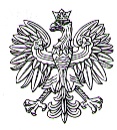 PODKARPACKI KOMENDANT  WOJEWÓDZKIPAÑSTWOWEJ STRAŻY POŻARNEJ35-016 Rzeszów, ul. Mochnackiego 4Podkarpacki Komendant WojewódzkiPaństwowej Straży Pożarnej(-)nadbryg. Andrzej Babiec(podpisano bezpiecznym podpisem elektronicznym)